UCF’s Best Practices Resourceshttp://teach.ucf.edu/pedagogy/bestpractices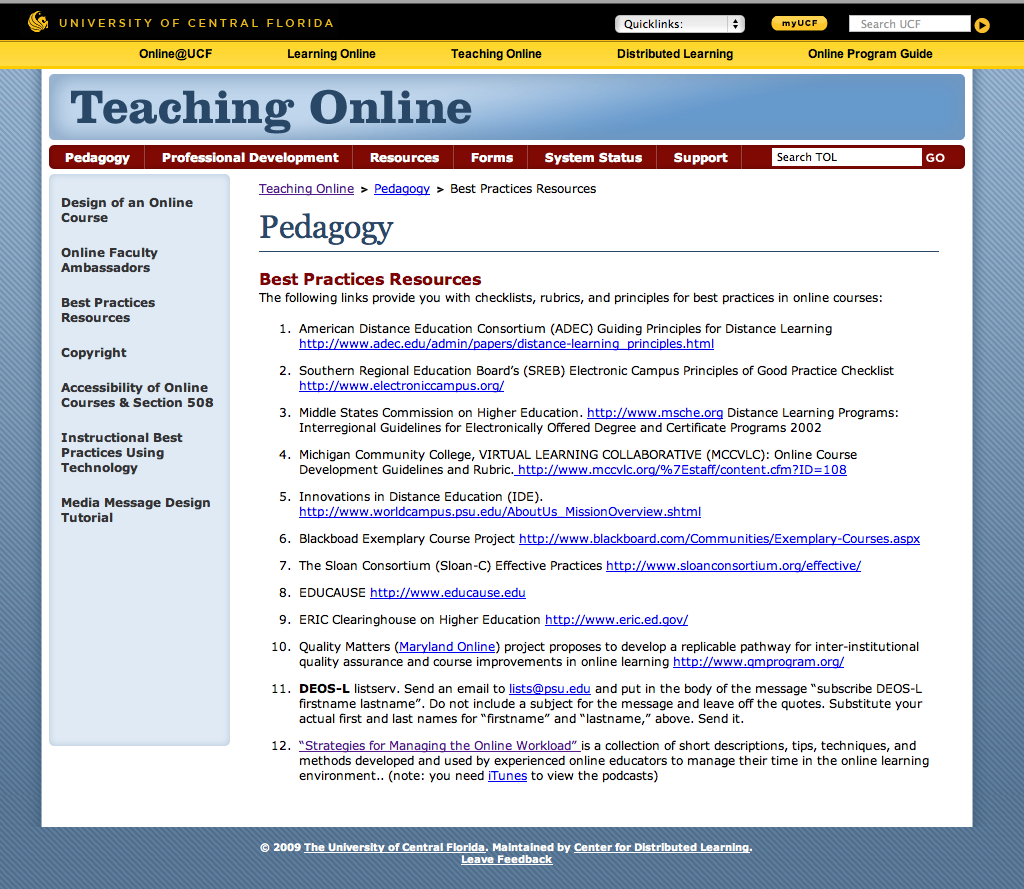 